Leading successful changeWill it work?The change equationRichard Beckhard and David Gleicher created the change equation sometimes called “Gleicher's Formula”.  It’s a way of looking at change and its likelihood of being successful.  Although called an equation, it’s less about arithmetic and more about helping assess the relative forces affecting the likely success or otherwise of a change idea.The prompt questions that follow help you figure out if what’s planned will work.  Or what you need to action to increase the likelihood of it working.Prompt questionsThe ChangeDissatisfactionHow dissatisfied are you and the key influencers with the way things currently are?  Score out of ten where ten is highest.VisionHow powerful is your vision of what it will be like after the change?First stepsWhat are the first few steps to get some momentum going?ResistanceWhat are all the things that are holding the change back?  Add more rows as necessary.  Give each resistor a power rating of high, medium and low.How much intelligence do you have about all the resisting forces?  Think people, politics, personalities, risk, budget holders, trades unions, etc.?ReviewPlug into the formulaPause to thinkRemembering that your result helps you think and not an arithmetic certainty:What’s your sense of your success likelihood?What have you noticed in the individual scores, especially within dissatisfaction?Where are your scores strong?Where do you need to act?What could be actions to:Increase people’s dissatisfaction?Refine your vision to make it more compelling?Improve the specifics of your first few steps?Reduce the strength of problematic restraining forces?What’s nextAre you content that you have enough going for you now to overcome the resistance forces?If yes: proceed to implementIf no: Action plan what you need to do so that success is more likelyAction planAdd more rows as necessaryEndChange is inevitable – except from a vending machine.Robert C GallagherAuthor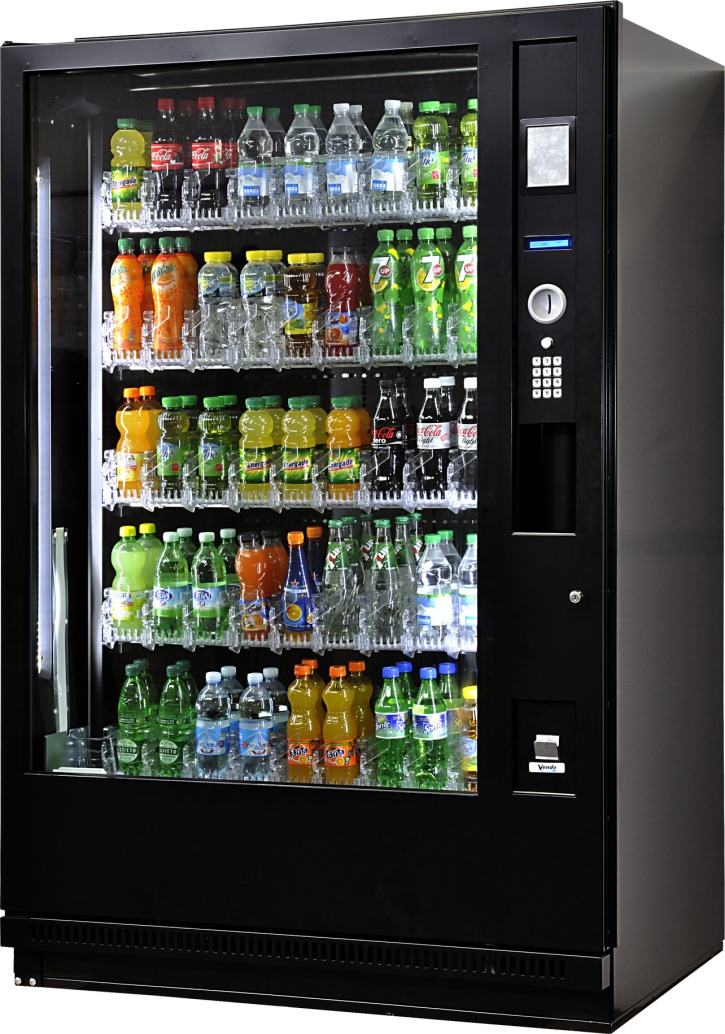 What is the changeWhat’s the compelling reason for it?YouYour teamYour managerKey influencer #1Key influencer #2Average scoreYour powerful vision for what it will be like (30 -50 words)Your score out of tenSpecific actionSpecific actionResultBy when123Your score out of tenResistanceResistancePower1234Your score out of tenWhatScoreCommentDissatisfactionX VisionX First steps÷ Resistance=Specific actionSpecific actionWhoBy when123